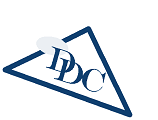      District of Columbia          Developmental Disabilities Council (DDC)DDC Five-Year State Plan Community ForumsThe DDC invites you to participate in a Community Forum on:Tuesday, May 31, 20165:30 pm – 7:30 pmThe Rise Demonstration CenterSt. Elizabeth Campus2700 Martin Luther King, Jr. Avenue, SEWashington, DC 20032ORThursday, June 2, 20165:30 pm – 7:30 pmMartin Luther King, Jr. Library901 G Street, NWRoom A-9Washington, DC 20001 The purpose of this forum is to review and discuss the DRAFT of the new District of Columbia Developmental Disabilities Council Five-Year State Plan (2017-2021).To review the DDC Five-Year State Plan Draft, go to www.ddc.dc.gov and click onDraft DDC Five-Year State Plan (2017-2021)We Would Like to Hear Feedback From People with Disabilities, their Families and Other Stakeholders.Requests for reasonable accommodations must be submitted to Mat McCollough at (202) 727-6744 or mat.mccollough@dc.gov no later than May 23, 2016. **LIGHT REFRESHMENTS WILL BE SERVED**